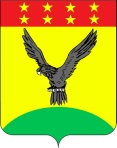 РЕШЕНИЕ СОВЕТА БРАТСКОГО СЕЛЬСКОГО ПОСЕЛЕНИЯТИХОРЕЦКОГО РАЙОНАот 17.06.2014                                                                                                        № 249 поселок БратскийО назначении выборов депутатов СоветаБратского сельского поселения Тихорецкого района третьего созываВ соответствии со статьей 10 Федерального закона от 12 июня 2002 года № 67-ФЗ «Об основных гарантиях избирательных прав и права на участие в референдуме граждан Российской Федерации», статьей 6 Закона Краснодарского края от 26 декабря 2005 года № 966-КЗ «О муниципальных выборах в Краснодарском крае», Уставом Братского сельского поселения Тихорецкого района, Совет Братского сельского поселения Тихорецкого района р е ш и л:1.Назначить выборы депутатов Совета Братского сельского поселения Тихорецкого района третьего созыва на 14 сентября 2014 года. 2.Опубликовать настоящее решение в газете «Тихорецкие вести» не позднее чем через пять дней со дня его принятия. 3.Контроль за выполнением настоящего решения возложить на комиссию по социальным, организационно - правовым вопросам и местному самоуправлению Совета Братского сельского поселения Тихорецкого района (Гончаренко).4.Настоящее решение вступает в силу со дня его официального опубликования.Председатель Совета Братскогосельского поселения Тихорецкого района                                           Т.П.Шпилько